Об утверждении Реестра 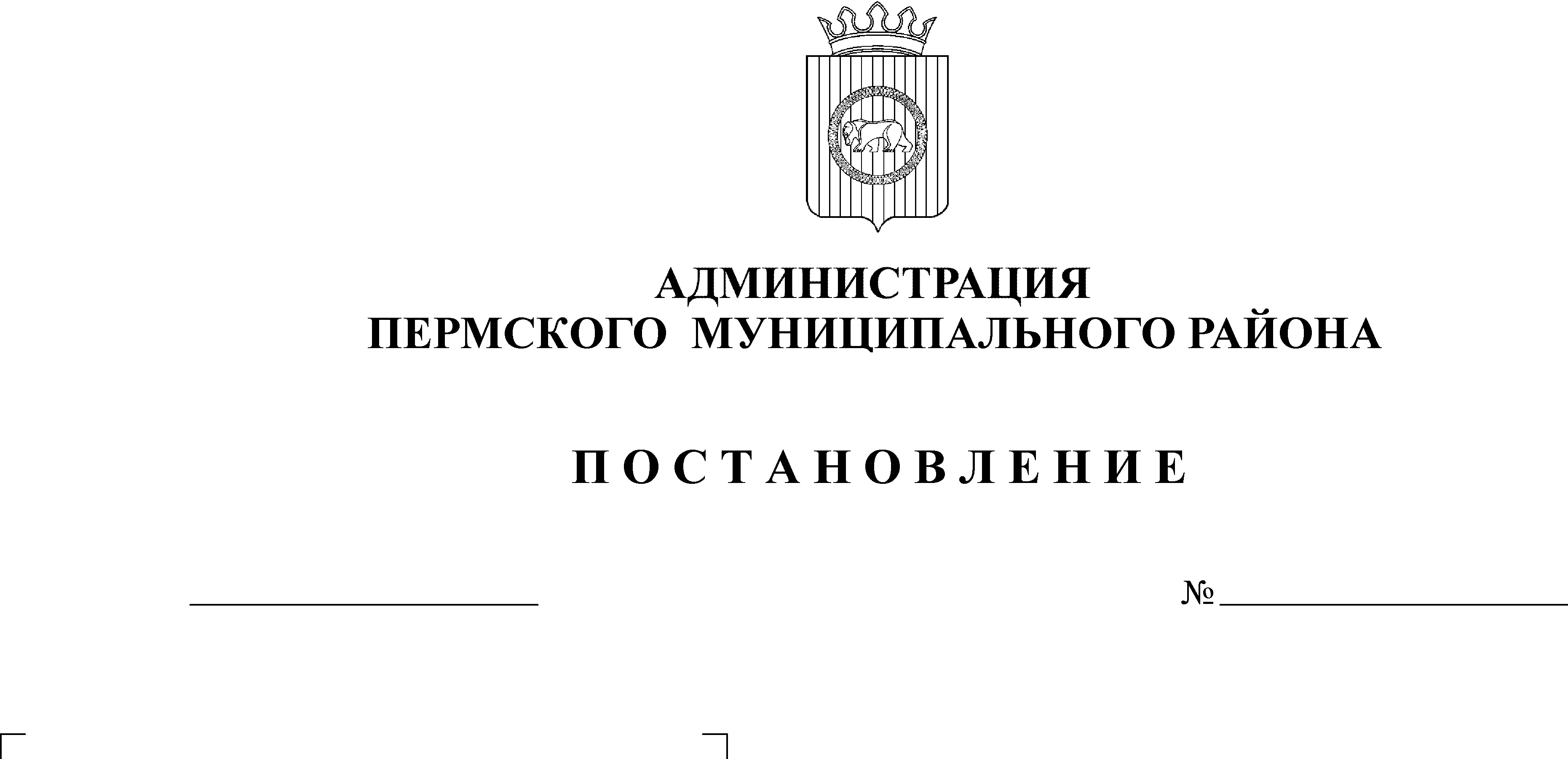 муниципальных услуг Пермскогомуниципального районаВ целях оптимизации предоставления муниципальных услуг, обеспечения физических и юридических лиц достоверной информацией о предоставляемых администрацией Пермского муниципального района муниципальных услугах, их объеме и качестве в рамках реализации положений Федеральногозакона от 27 июля 2010 г. N 210-ФЗ "Об организации предоставления государственных и муниципальных услуг", руководствуясь Порядком формирования и ведения реестра муниципальных услуг Пермского муниципального района, утвержденный Постановлением администрации Пермского муниципального района от 27.02.2012 г. № 688 «Об утверждении порядка формирования и ведения реестра муниципальных услуг»ПОСТАНОВЛЯЮ:1. Утвердить прилагаемый реестр  муниципальных услуг Пермского муниципального района.2. Настоящее постановление разместить на официальном сайте Пермского муниципального района http://www.permraion.ru/.3. Контроль  за исполнением постановления  возложить  на  заместителя  главы администрации муниципального   района   по социальному  развитиюА.В.  Цвикилевича.И.о. главы администрации муниципальногорайона, первый заместитель главы администрации муниципального района                                          В.П. Ваганов